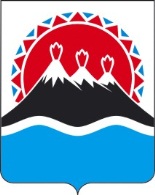 АГЕНТСТВО ПО ТУРИЗМУ И ВНЕШНИМ СВЯЗЯМ КАМЧАТСКОГО КРАЯПРИКАЗ №___г. Петропавловск-Камчатский                                                  «___»  _апреля_________2020 г.В целях развития социального туризма на территории Камчатского краяПРИКАЗЫВАЮ:Внести изменение в приложение к приказу Агентства по туризму и внешним связям Камчатского края от 19.12.2013 № 216 «Об утверждении порядка предоставления субсидий субъектам туристкой деятельности в сфере социального туризма на территории Камчатского края», изложив его в новой редакции согласно Приложению к настоящему Приказу.2. Настоящий приказ вступает в силу через 10 дней после дня его официального опубликования.Руководитель Агентства                                                                 Е.А. СтратоноваПорядок 
предоставления субсидий субъектам туристской деятельности в сфере социального туризма на территории Камчатского краяОбщие положения1.1. Настоящий Порядок предоставления субсидий субъектам туристской деятельности в сфере социального туризма на территории Камчатского края (далее - Порядок), разработан в целях реализации основного мероприятия 3.1 «Развитие социального туризма на территории Камчатского края» Подпрограммы 3 «Обеспечение государственной поддержки для стимулирования развития социального туризма на территории Камчатского края» Государственной программы Камчатского края «Развитие внутреннего и въездного туризма в Камчатском крае», утвержденной постановлением Правительства Камчатского края от 29.11.2013 №554-П, и основного мероприятия 3.3 «Повышение уровня доступности и качества реабилитационных услуг (развитие системы реабилитации и социальной интеграции инвалидов в общество)» Подпрограммы 3 «Доступная среда в Камчатском крае» Государственной программы Камчатского края «Социальная поддержка граждан в Камчатском крае», утвержденной постановлением Правительства Камчатского края от 29.11.2013 №548-П.1.2. Настоящий Порядок определяет цели, условия и порядок предоставления субсидии субъектам туристской деятельности в сфере социального туризма на территории Камчатского края, а также условия возврата в случае нарушения условий ее предоставления (далее - субсидия).1.3. Целью субсидии является предоставление юридическим лицам (за исключением государственных (муниципальных) учреждений), зарегистрированным и осуществляющим туроператорскую деятельность на территории Камчатского края и внесенным в единый федеральный реестр туроператоров денежных средств на финансовое обеспечение затрат, связанных с оказанием услуг в сфере социального туризма на территории Камчатского края.1.4. Субсидия предоставляется на безвозмездной и безвозвратной основе в целях финансового обеспечения затрат, связанных с оказанием услуг в сфере социального туризма.1.5. Предоставление субсидий осуществляется в соответствии со статьей 78 Бюджетного кодекса Российской Федерации и статьей 1 Федерального Закона от 17.07.1999 №178 «О государственной социальной помощи» в пределах бюджетных ассигнований, предусмотренных в законе о краевом бюджете на соответствующий финансовый год и на плановый период Агентству по туризму и внешним связям Камчатского края (далее-Агентство) на цели, предусмотренные Порядком.1.6. Главным распорядителем средств субсидии является Агентство по туризму и внешним связям Камчатского края.1.7. Субсидии предоставляются юридическим лицам (за исключением государственных (муниципальных) учреждений), зарегистрированным и осуществляющим туроператорскую деятельность на территории Камчатского края и внесенным в единый федеральный реестр туроператоров (далее – получатели субсидий).1.8. Целевые значения показателя эффективности использования субсидии по итогам реализации мероприятия:1) численность граждан, принявших участие в социальных турах, проведенных на территории Камчатского края;2) количество туристских компаний, оказавших услуги в сфере социального туризма.1.8. В целях настоящего Порядка используются следующие понятия:- туризм социальный - туризм, полностью или частично осуществляемый за счет бюджетных средств, средств государственных внебюджетных фондов (в том числе средств, выделяемых в рамках государственной социальной помощи), а также средств работодателей (в соответствии с Федеральным законом от 24.11.1996 №132-ФЗ «Об основах туристской деятельности в Российской Федерации»).Условия и порядок предоставления субсидий.2.1. Извещение о приеме заявок на предоставление субсидии размещается в средствах массовой информации и на официальном сайте Агентства: http://www.kamgov.ru/agtur. Срок приема документов составляет не менее 10 и не более 20 календарных дней с момента объявления о начале конкурсного отбора.В случае отсутствия заявок Агентство имеет право продлить срок приема заявок. Срок приема заявок продлевается на 5 календарных дней.2.3. Извещение о приеме заявок должно содержать следующие сведения:- наименование и адрес организатора;- место предоставления, дату начала и окончания приема заявок на получение субсидий, информацию о составе комплекта документации и требованиях к ее оформлению, необходимую контактную информацию.2.4. Размер субсидий, предоставляемой получателям субсидий, составляет 90% от расходов, связанных с оказанием услуг, предусмотренных частью 2.5. настоящего Порядка, категориям граждан, определенных частью 2.6 настоящего Порядка. 2.5. Субсидии предоставляются получателям субсидий на финансовое обеспечение затрат, связанных с оказанием услуг по организации и проведению социальных туров (далее – социальный тур):1) вертолетно-пешеходных экскурсий;2) этнографических экскурсий;3) морских экскурсий по Авачинской бухте;4) экскурсий к вулканам (Мутновскому, Горелому, Авачинскому и др.);5) экскурсий с катанием на собачьих упряжках;6) экскурсий на горячие термальные источники;7) экскурсии с посещением событийных мероприятий Камчатского края;8) конно-пешеходные экскурсии.2.6. Субсидии предоставляются получателям субсидий, оказывающим социальные туры следующим категориям граждан:1) ветераны Великой Отечественной Войны, ветераны боевых действий; бывшие несовершеннолетние узники концлагерей, гетто и других мест принудительного содержания, созданных фашистами и их союзниками в период Второй мировой войны; лица, награжденные знаком «Жителю блокадного Ленинграда»; нетрудоспособные члены семей погибших (умерших) участников Великой Отечественной Войны и ветеранов боевых действий;2) школьники и студенты, являющиеся победителями и призерами олимпиад, творческих конкурсов, спортивных соревнований, конкурсов профессионального мастерства;3) многодетные семьи (в соответствии с Законом Камчатского края от 16.12.2009 № 352 «О мерах социальной поддержки многодетных семей в Камчатском крае»);4) дети-сироты и дети, оставшиеся без попечения родителей;5) педагогические работники и работники сферы физической культуры и спорта, имеющие победителей и призеров краевых конкурсов, Всероссийских олимпиад, творческих конкурсов, спортивных мероприятий, Региональных, Национальных чемпионатов «Молодые профессионалы» (WorldSkills Russia), «Абилимпикс»);6) победители, лауреаты и призеры международных, всероссийских, межрегиональных, региональных фестивалей, конкурсов, выставок в сфере туризма, культуры («Лучший работник муниципального учреждения культуры, находящегося на территории сельского поселения Камчатского Края», «Лучший культработник», «Лучший музейный работник» , «Лучший преподаватель школы искусств», «Лучший библиотекарь года в Камчатском крае», «Автор лучшей методической разработки», «Лучший концертмейстер», авторы и инициаторы, победители и призеры инновационных и (или) популярных  проектов  в сфере культуры),образования («Учитель года», «Воспитатель года Камчатки», «Воспитать человека», «Сердце отдаю детям», «Педагогический дебют», «Лучший преподаватель БЖД», «Лучший учитель ОБЖ», «Преподаватель года»), здравоохранения («Лучший врач года», «Лучший медицинский работник», «Заслуженный врач», «Заслуженный работник здравоохранения», «Лучшая медицинская сестра», «Лучший наставник в сфере здравоохранения»), спорта («Лучший тренер и спортсмен в Камчатском крае), социальной защиты населения («Лучший работник учреждения социальной защиты населения»), конкурсов профессионального мастерства в различных отраслях;7) инвалиды I, II, III групп, в том числе дети-инвалиды;8) разработчики лучших молодежных социальных проектов, победители и призеры выставки молодежных проектов «Инициатива», региональных и всероссийских молодежных форумов, конкурсов бойцов студенческих отрядов, конкурса-фестиваля «Студенческая весна Камчатки», обладатели краевой молодежной премии «Яблоко», волонтеры;9) победители и призеры краевых конкурсов, соревнований и чемпионатов, проводимых среди пенсионеров;10) специалисты сферы туризма, физической культуры и спорта, образования, здравоохранения, культуры и искусства, пенсионеры, имеющие ведомственные награды уровня Российской Федерации;11) женщинам, удостоенным почетного звания «Материнская слава Камчатки», работникам оленеводческих хозяйств, удостоенных почетного звания «Знатный оленевод Камчатского края», гражданам, удостоенным почетного звания «Почетный житель Камчатского края», «Почетный донор России»;2.7. Сопровождение обеспечивается для следующих категорий граждан:1) детей в возрасте от 7 до 14 лет - один сопровождающий группы на 10 несовершеннолетних туристов (п. 5.7. ГОСТ Р 54605-2011);2) юношества в возрасте от 14 до 18 лет - один сопровождающий группы на 15 несовершеннолетних туристов (п. 5.7. ГОСТ Р 54605-2011);3) инвалидов I группы и детей-инвалидов – 1 сопровождающий на одного человека.2.8. Условиями предоставления субсидий являются:1) соответствие заявителя на получение субсидии требованиям части 1.7 настоящего Порядка;2) прохождение конкурсного отбора на получение субсидии;3) заключение Соглашения о предоставлении субсидии между Агентством и получателем субсидии;4) оказание социальных туров в срок не позднее 30 ноября текущего финансового года;5) оказание социальных туров категориям граждан, определенных частью 2.6 настоящего Порядка;5) представление документов, указанных в части 2.9 настоящего Порядка, в Агентство.2.9. Решение о допуске к конкурсному отбору заявителей на предоставлении субсидий принимается Агентством по результатам рассмотрения следующих документов:1) документов, предоставляемых получателем субсидий: а) заявления на получение субсидии по форме согласно приложению №1 к настоящему Порядку;б) данных по количеству реализованных социальных туров и количеству туристов за предыдущий год по направлениям, предусмотренных частью 2.5 настоящего Порядка;в) технического задания на организацию и проведение социального тура по форме согласно приложению №2 к настоящему Порядку;г) официальных смет расходов на реализацию социального тура с расшифровкой по видам затрат, утвержденных руководителем компании согласно приложению №6 к настоящему Порядку;д) копии свидетельства о праве собственности на судно или договора, подтверждающего право на эксплуатацию судна (для туроператоров, оказывающих услуги по организации морских прогулок по Авачинской бухте);е) копии лицензии на осуществление деятельности по перевозкам внутренним водным транспортом, морским транспортом пассажиров (для туроператоров, оказывающих услуги по организации морских прогулок по Авачинской бухте);ж) копии «Пассажирское свидетельство» выданное Российским морским регистром судоходства (для туроператоров, оказывающих услуги по организации морских прогулок по Авачинской бухте);з) копии свидетельства на право плавания под флагом (для туроператоров, оказывающих услуги по организации морских прогулок по Авачинской бухте);и) копии лицензии на осуществление перевозок воздушным транспортом пассажиров (для туроператоров, оказывающих услуги по организации вертолетно-пешеходных экскурсий);к) копии договоров на выполнение воздушных коммерческих перевозок пассажиров и грузов и авиационных работ (для туроператоров, оказывающих услуги по организации вертолетно-пешеходных экскурсий);л) копии агентских договоров на оказание туристических услуг;м) копии сертификата эксплуатанта (для туроператоров, оказывающих услуги по организации вертолетно-пешеходных экскурсий);2) документов, запрашиваемых Агентством в порядке межведомственного информационного взаимодействия в органах и подведомственных государственным органам или органам местного самоуправления организациях, в распоряжении которых находятся необходимые сведения в электронном виде: а) справки соответствующего территориального налогового органа об отсутствии (наличии) задолженности по налоговым и иным обязательным платежам в бюджетную систему Российской Федерации;б) выписки из единого государственного реестра юридических лиц;в) копии свидетельства о внесении сведений в Единый федеральный реестр туроператоров;г) копии разрешения на посещение природоохранных зон (для оказания услуг по организации и проведению экскурсий на территории природоохранных зон). 2.9.1. В соответствии с требованиями действующего законодательства получатель субсидии должен соответствовать следующим требованиям на первое число месяца, предшествующего месяцу, в котором планируется заключение Соглашения:у получателей субсидий должна отсутствовать неисполненная обязанность по уплате налогов, сборов, страховых взносов, пеней, штрафов, процентов, подлежащих уплате в соответствии с законодательством Российской Федерации о налогах и сборах;у получателей субсидий должна отсутствовать просроченная задолженность по возврату в бюджет бюджетной системы Камчатского края, субсидий, бюджетных инвестиций, предоставленных, в том числе в соответствии с иными правовыми актами, и иная просроченная задолженность перед бюджетом бюджетной системы Камчатского края;получатель субсидий не должен находиться в процессе реорганизации, ликвидации, банкротства;получатель субсидий не должен являться иностранным юридическим лицом, а также российским юридическим лицом, в уставном (складочном) капитале которого доля участия иностранных юридических лиц, местом регистрации которых является государство или территория, включенные в утверждаемый Министерством финансов Российской Федерации перечень государств и территорий, предоставляющих льготный налоговый режим налогообложения и (или) не предусматривающих раскрытия и предоставления информации при проведении финансовых операций (офшорные зоны) в отношении таких юридических лиц, в совокупности превышает 50 процентов;получатель субсидии не должен получать средства из бюджета Камчатского края в соответствии с иными нормативными правовыми актами, муниципальными правовыми актами на цели, указанные в части 2.3 настоящего Порядка.2.10. Документы, указанные в пункте 2 части 2.9 настоящего Порядка, могут быть представлены в Агентство получателями субсидий самостоятельно.2.11. В случае непредставления субъектом документов, указанных в пункте 2 части 2.9 настоящего Порядка, в течение двух рабочих дней с момента поступления от субъекта заявки на получение субсидии уполномоченные должностные лица Агентства направляют запрос о представлении документов и (или) информации в уполномоченные федеральные органы исполнительной власти, органы исполнительной власти Камчатского края.2.12. Межведомственный запрос о представлении документов и (или) информации, необходимых для получения субсидии, а также представление документов и (или) информации на межведомственный запрос осуществляются в соответствии с требованиями Федерального закона от 27.07.2010 №210-ФЗ «Об организации предоставления государственных и муниципальных услуг» и постановления Правительства РФ от 08.09.2010 №697 «О единой системе межведомственного электронного взаимодействия».2.13. В случае отсутствия комплекта документов, указанных в пункте 1 части 2.9 настоящего Порядка, Агентство в десятидневный срок со дня подачи заявки возвращает документы и письменно извещает субъекта туристской деятельности о причинах возврата документов.2.14. Заявитель вправе представить документы в составе заявки, подтверждающие соответствие получателя субсидии требованиям части 2.9.1 настоящего Порядка.2.15. Срок предоставления документов, указанных в части 2.9 настоящего Порядка, не позднее даты окончания срока подачи заявок.2.16. Копии документов, указанных в части 2.9 настоящего Порядка необходимо заверить надлежащим образом. При заверении соответствия копии документа подлиннику ниже реквизита «Подпись» проставляют заверительную надпись: «Верно»; должность лица, заверившего копию; личную подпись; расшифровку подписи (инициалы, фамилию); дату заверения. Допускается копию документа заверять печатью, определяемой по усмотрению организации.Порядок работы комиссииДля рассмотрения заявлений субъектов туристской деятельности на получение субсидий в сфере социального туризма Агентством создается комиссия по рассмотрению заявлений субъектов туристской деятельности на получение субсидий в сфере социального туризма (далее – Комиссия).Состав Комиссии формируется из числа специалистов исполнительных органов государственной власти Камчатского края и утверждается правовым актом Агентства.Председатель Комиссии руководит ее деятельностью, назначает и проводит заседания Комиссии. В отсутствие председателя его полномочия возлагаются на заместителя председателя Комиссии. Организационно-техническую деятельность Комиссии осуществляет секретарь Комиссии, выбранный из числа ее состава.Комиссия осуществляет следующие функции:проводит проверку полноты и правильности оформления представленных документов, а также соответствия субъекта требованиям настоящего Порядка и, в случае их несоответствия, отклоняет заявку и возвращает субъекту с указанием причин;рассматривает допущенные заявки субъектов и осуществляет расчет баллов по каждой допущенной заявке, в соответствии с Приложением №3 по следующим критериям:а) по сроку осуществления деятельности организации с момента государственной регистрации в сфере туризма;б) по доступности тура для отдельных категорий граждан указанных в части 2.6 Порядка;в) по актуальности тура (спроса на тур);г) по качественным характеристикам; 3) рассмотрение и оценка заявок субъектов не может превышать 5 рабочих дней с даты окончания подачи заявок.3.5. Заседания Комиссии проводятся при наличии не менее двух претендентов на получение субсидии.3.6. Победители определяются по каждому экскурсионному направлению на основании рейтинга конкурсных заявок.3.7. Рейтинг конкурсной заявки рассчитывается путем сложения арифметического значения баллов по каждому критерию оценки заявки.3.8. Минимальный проходной балл устанавливается комиссией по результатам рассмотрения заявок участников конкурса. В случае если на конкурс не поступило ни одной заявки или одна заявка, конкурс признается не состоявшимся.3.9. В случае признания конкурса не состоявшимся Агентство имеет право продлить срок приема заявок. Срок приема заявок продлевается на пять календарных дней.3.10. По результатам проведенной бальной оценки заявок Комиссия определяет размер субсидии, рассчитанный согласно Приложению №3. Средства субсидии, предусмотренные краевым бюджетом на текущий финансовый год, предоставляются субъектам по наибольшему количеству набранных баллов;3.11. При наличии заявок с равным количеством баллов субсидия предоставляются субъекту в пределах остатка бюджетных ассигнований, заявка которого подана ранее других заявок и признана соответствующей  требованиям Порядка.;3.12. Подведение итогов отбора осуществляется Комиссией путем открытого голосования простым большинством голосов при наличии на заседании не менее 50% от общего числа персонального состава Комиссии. При равном количестве голосов голос председателя Комиссии является решающим.3.13. Комиссия рассматривает представленные документы в срок, не превышающий десяти рабочих дней со дня окончания приема документов.3.14. Результаты рассмотрения заявок оформляются протоколом, который подписывается председателем и секретарем, участвовавшими в голосовании.3.15. Протокол размещается на Официальном сайте исполнительных органов государственной власти Камчатского края в сети Интернет на странице Агентства в разделе Коллегиальные органы http://www.kamgov.ru/agtur/collegial-body/ в течение трех рабочих дней после даты подписания протокола.Условия и порядок заключения соглашения о предоставлении субсидииАгентство в течение пяти рабочих дней издает правовой акт о предоставлении субсидии с момента подписания протокола субсидии либо отказе в предоставлении субсидии.В течение пяти рабочих дней со дня подписания протокола Агентство письменно извещает субъектов о результатах рассмотрения заявлений на получение субсидий.В течение пяти рабочих дней со дня принятия правового акта Агентство направляет субъектам на предоставление субсидии согласно Приложению №4 к настоящему Порядку соглашение о предоставлении субсидии (далее – Соглашение). Соглашение направляется в электронной форме на электронный адрес получателя субсидии, в случае отсутствия электронного адреса Соглашение направляется на бумажном носителе почтовой связью или нарочным.В случае не подписания субъектом Соглашения в течение пяти рабочих дней с даты получения, считается, что субъект отказался от получения субсидии. В таком случае положенная субсидия распределяется между остальными получателями субсидий в равных размерах, но не более суммы указанной в заявке участника.Субъекты за счет собственных средств обеспечивают в полном объеме выполнение обязательств по Соглашению.На основании заключенного соглашения в течение 10 рабочих дней субсидия перечисляется на расчетные или корреспондентские счета, открытые получателями субсидий в учреждениях Центрального банка Российской Федерации или кредитных организациях (за исключением субсидий, подлежащих в соответствии с бюджетным законодательством  Российской Федерации казначейскому сопровождению).Требования к отчетности получателей субсидийОтчет о целевом использовании средств субсидии предоставляется в Агентство по форме согласно приложению № 5 и № 6 к настоящему Порядку (с сопроводительным письмом) с оригиналами списков участников социальных туров, заверенных надлежащим образом.Копии отчетных документов предоставляются в течение пяти рабочих дней со дня окончания предоставления услуг в сфере социального туризма, но не позднее 5 декабря отчетного года.На основании заключенного соглашения и представленных отчетных документов Агентство в течение пяти рабочих дней, со дня поступления документов, проводит проверку, направленную на соблюдение условий, целей и порядка предоставления субсидии.Получатели субсидий несут ответственность за соблюдение условий предоставления субсидий, установленных настоящим Порядком, а также за недостоверность представленной получателем субсидии документов и информации в Агентство.6. Порядок возврата субсидии6.1. Субсидия подлежит возврату в бюджет Камчатского края в случае нарушения субъектами следующих условий её предоставления:1) установления фактов о недостоверности сведений в документах, представленных субъектами в качестве подтверждения произведенных затрат;2) несоблюдения целей, условий и порядка предоставления субсидий, определенных настоящим Порядком и Соглашением.6.2. В случае нарушения условий предоставления субсидий, установленных настоящим Порядком, либо использования субсидий не по целевому назначению, получатель субсидии возвращает полученные субсидии на счет Агентства в течение 10 дней со дня уведомления о возврате субсидии.6.3. Решение о выделении субсидии в отношении соответствующего субъекта аннулируются, а перечисленная субсидия подлежит возврату в полном объеме.6.4. В случае отказа субъекта возвратить указанные средства субсидии, средства субсидии взыскиваются Агентством в судебном порядке.6.5. Получатели субсидий возвращают остатки субсидий, не использованных в отчетном финансовом году на счет Агентства в течение 10 дней со дня уведомления о возврате остатков субсидий.7. Осуществление контроля за соблюдением условий, целей и порядка предоставления субсидий7.1 Агентство и орган государственного финансового контроля осуществляют обязательную проверку соблюдения условий, целей и порядка предоставления субсидий их получателями.7.2. При предоставлении субсидий обязательным условием их предоставления, включаемым в соглашения о предоставлении субсидий, является согласие их получателей на осуществление Агентством и органом государственного финансового контроля проверок соблюдения получателями субсидий условий, целей и порядка их предоставления. 7.3. Получателям субсидий запрещается приобретать за счет полученных средств иностранную валюту, за исключением операций, осуществляемых в соответствии с валютным законодательством Российской Федерации при закупке (поставке) высокотехнологичного импортного оборудования, сырья и комплектующих изделий, а также связанных с достижением целей предоставления этих средств иных операций, определенных настоящим Порядком».ФОРМА (на бланке организации для юридического лица)Заявление
на получение субсидии Прошу предоставить субсидию в размере____________(_______) рублей на финансовое обеспечение части затрат в связи с оказанием услуг в сфере социального туризма на территории Камчатского края по направлению __________________________________________________________________(наименование направления)О себе сообщаю следующие сведения: ___________________________________________________________________________________________________(полное наименование субъекта туристской деятельности с указанием организационно-правовой формы)_________________________________________________________________ОГРН_____________________, ИНН______________КПП_______________,Банковские реквизиты:__________________________________________________________________Согласен(на) на обработку оператором, в лице Агентства по туризму и внешних связей Камчатского края (далее – Агентства), персональных данных, содержащихся в представленных документах для предоставления субсидии, в том числе на получение из соответствующих органов документов, указанных в пункте 2 части 2.9 настоящего Порядка.Достоверность всех сведений, содержащихся в заявлении и прилагаемых документах (всего _____ листов), подтверждаю.С условиями и порядком предоставления субсидий ознакомлен(а) согласен(а).Должность руководителя_____________________________________________            				(Ф.И.О)                (подпись)			М.П. (при наличии) 								ДатаТехническое задание
на организацию и проведение социального тура Примечание: в случае подачи заявления на осуществление социальных туров по нескольким направлениям, техническое задание заполняется по каждому направлению.________________________/___________/«___»__________20__г.КРИТЕРИИ ОЦЕНКИ ЗАЯВОКи порядок расчета субсидииПРОЕКТ СОГЛАШЕНИЯ № __-СТмежду Агентством по туризму и внешним связям Камчатского края и субъектом туристской деятельности о предоставлении субсидии на оказание услуг по организации и проведению _______________________________________________________________Агентство по туризму и внешним связям Камчатского края, которому в бюджете Камчатского края на соответствующий финансовый год и плановый  период предусмотрены бюджетные ассигнования на предоставление субсидий юридическим лицам в соответствии со статьей 78 Бюджетного кодекса Российской Федерации, именуемый в дальнейшем «Агентство», в лице Руководителя Агентства ________________________, действующего на основании Положения об Агентстве по туризму и внешним связям Камчатского края, утвержденного Постановлением Правительства Камчатского края от 18.12.2012 № 561-П и Распоряжением Губернатора Камчатского края от «___»_____20__г. с одной стороны и ___________________________________________________________________________,(наименование для юридического лица)именуемый в дальнейшем «Получатель», в лице___________________________________(наименование должности лица, представляющего Получателя)________________________________________________, действующего на основании(фамилия, имя, отчество)______________________________________________________,(Устав для юридического лица)с другой стороны, далее именуемые «Стороны», в соответствии с Бюджетным кодексом Российской Федерации, Порядком предоставления субсидий субъектам туристской деятельности в сфере социального туризма на территории Камчатского края (далее - Порядок), заключили настоящее соглашение (далее - Соглашение) о нижеследующем.1. Предмет Соглашения1.1. Предметом настоящего Соглашения является предоставление из бюджета Камчатского края в 20__ году субсидии субъекту туристской деятельности в целях финансового обеспечения затрат в связи с оказанием услуг по организации и проведению __________________________________________________________________________(наименование социального тура)(далее - Субсидия) для реализации основного мероприятия 3.1 «Развитие социального туризма на территории Камчатского края» Подпрограммы 3 «Обеспечение государственной поддержки для стимулирования развития социального туризма на территории Камчатского края» Государственной программы Камчатского края «Развитие внутреннего и въездного туризма в Камчатском крае», утвержденной постановлением Правительства Камчатского края от 29.11.2013 №554-П (или основного мероприятия 3.3 «Повышение уровня доступности и качества реабилитационных услуг (развитие системы реабилитации и социальной интеграции инвалидов в общество)» Подпрограммы 3 «Доступная среда в Камчатском крае» Государственной программы Камчатского края «Социальная поддержка граждан в Камчатском крае», утвержденной постановлением Правительства Камчатского края от 29.11.2013 №548-П).2. Размер субсидии2.1. Размер Субсидии, предоставляемой из бюджета Камчатского края, в соответствии с настоящим Соглашением, составляет: _________________(_______________) рублей, с учетом НДС ___% в размере __________ рублей, (или НДС не облагается в соответствии с уведомлением ФНС от «___»______г. )2.2. Субсидия предоставляется в соответствии с лимитами бюджетных обязательств, доведенными Агентству как получателю средств краевого бюджета, по кодам классификации расходов бюджетов Российской Федерации (код _______) на цели указанные в части 1.1 настоящего Соглашения и на основании результатов конкурсного отбора (протокол от «___»______20__г. №____).3. Условия предоставления субсидииСубсидия предоставляется при выполнении следующих условий:3.1. согласие Получателя на организацию и проведение социального тура ___________________________________________________________________________для ___________человек.3.2. срок проведения социального тура с «___»_____20__ г. по «__»____20__г.3.3. Субсидия предоставляются Получателю на безвозмездной основе.4. Порядок перечисления субсидии4.1. Перечисление Субсидии осуществляется в установленном порядке на счет _________________________________________, открытый в _________________________________________ в течение 10 рабочих дней после заключения Соглашения. 5. Права и обязанности Сторон5.1. В рамках настоящего Соглашения Стороны принимают на себя следующие права и обязательства:5.1.1. Получатель вправе:а) обращаться к Агентству за разъяснениями в связи с исполнением настоящего Соглашения;б) направлять в Агентство предложения о внесении   изменений   в   настоящее Соглашение, в том числе в  случае установления   необходимости   изменения  размера  Субсидии  с  приложением информации,    содержащей   финансово-экономическое   обоснование   данного изменения;в) осуществлять иные права, установленные бюджетным законодательством Российской Федерации, Правилами предоставления субсидий и настоящим Соглашением.5.1.2. Агентство вправе:а) запрашивать у Получателя документы и материалы, необходимые для осуществления контроля за соблюдением условий предоставления Субсидии;б) принимать решение об изменении условий  настоящего  Соглашения, в   том числе   на   основании информации   и   предложений,   направленных Получателем  в соответствии с пунктом 5.1.1 настоящего Соглашения, включая уменьшение размера Субсидии, а также увеличение размера Субсидии  при  наличии  неиспользованных  лимитов  бюджетных  обязательств, указанных  в пункте 2.1 настоящего Соглашения, и при условии предоставления Получателем информации, содержащей финансово-экономическое обоснование данного изменения;в) при определении в соответствии с бюджетным законодательством Российской Федерации наличия потребности в неиспользованном в текущем финансовом году остатке Субсидии направлять предложения в Министерство финансов Камчатского края об увеличении в установленном порядке лимитов бюджетных обязательств на предоставление субсидии в текущем финансовом году в объеме, не превышающем объем неиспользованного остатка средств Субсидии;в) осуществлять иные права, установленные бюджетным законодательством Российской Федерации, Порядком предоставления субсидии и настоящим Соглашением.5.1.3	Получатель обязуется:а) оказать услуги по организации и проведению ______________________________ (далее – услуги) для определенных категорий граждан в соответствии с Порядком, согласно спискам, предоставляемым Агентством;б) направлять средства Субсидии на финансовое обеспечение расходов, указанных в Приложении №__ к настоящему Соглашениюв) представить отчет о проведении социального тура (согласно Приложению №1) и документы, подтверждающие объем оказанных услуг: списки участников тура, заверенные Получателем;г) не конвертировать в иностранную валюту средства Субсидии, за исключением операций, определяемых в соответствии с Порядком предоставления субсидии;д) обеспечивать достижение значений показателей результативности, установленных в Приложении №4 к настоящему Соглашению;е) вести обособленный учет операций со средствами Субсидии;ж) обеспечивать представление Агентству не позднее ______ числа месяца, следующего за ____________, в котором   была получена Субсидия:(квартал, месяц)- отчет о расходах, на финансовое обеспечение которых предоставляется Субсидия, по форме согласно Приложению №__ к настоящему Соглашению;- отчет о достижении значений показателей результативности, по форме согласно Приложению №7 к настоящему Соглашению;з) уведомить Агентство об обнаруженной Получателем невозможности исполнения принятых на себя обязательств по настоящему Соглашению;и) обеспечивать исполнение требований Агентства по возврату средств в бюджет Камчатского края в случае установления фактов нарушения условий предоставления субсидии;к) обеспечивать исполнение требований Агентства по возврату неиспользованного   остатка   Субсидии   в бюджет Камчатского края.5.1.4. 	Агентство обязуется:а) представить списки определенных категорий граждан для оказания услуг в соответствии с Порядком;б) рассмотреть в порядке и в сроки, установленные Порядком предоставления субсидии, представленные Получателем документы;в) осуществлять контроль за исполнением Получателем условий предоставления субсидии с предварительным уведомлением Получателя по телефону _____________ не менее чем за сутки до начала проведения контрольных мероприятий;г) перечислить Получателю субсидию по безналичному расчету в соответствии с утвержденными бюджетными ассигнованиями и в пределах бюджетных обязательств при условии поступления средств краевого бюджета на счет Агентства.Ответственность сторон6.1.	В случае неисполнения или ненадлежащего исполнения своих обязательств по настоящему Соглашению Стороны несут ответственность в соответствии с действующим законодательством Российской Федерации и условиями настоящего Соглашения.6.2. В случае выявления фактов предоставления получателями субсидий недостоверных сведений и (или) документов, а также нарушения условий, установленных настоящим Порядком, субсидии подлежат возврату на лицевой счет Агентства.6.3. Субсидии подлежат возврату на лицевой счет Агентства в течение 10 дней со дня уведомления о возврате субсидии, направленного Агентством.6.4. Получателям субсидий запрещается приобретать за счет полученных средств иностранную валюту, за исключением операций, осуществляемых в соответствии с валютным законодательством Российской Федерации при закупке (поставке) высокотехнологичного импортного оборудования, сырья и комплектующих изделий, а также связанных с достижением целей предоставления этих средств иных операций, определенных нормативными правовыми актами, муниципальными правовыми актами, регулирующими предоставление субсидий указанным юридическим лицам.6.5. Выполнять иные обязательства, установленные бюджетным законодательством Российской Федерации, Порядком предоставления субсидий и настоящим Соглашением.7. Заключительные положения7.1. Споры, возникающие между Сторонами в связи с исполнением настоящего Соглашения, решаются ими, по возможности, путем проведения переговоров с оформлением соответствующих протоколов или иных документов. При недостижении согласия споры между Сторонами решаются в судебном порядке.7.2. Соглашение вступает в силу после его заключения Сторонами и действует до «___» _____________ 20__ года / до исполнения Сторонами своих обязательств.7.3. Изменение настоящего Соглашения осуществляется по инициативе Сторон в письменной форме в виде дополнительного соглашения к настоящему Соглашению, которое являются его неотъемлемой частью, и вступает в действие после его подписания Сторонами.7.4. Расторжение настоящего Соглашения возможно при взаимном согласии Сторон.7.4.1. Расторжение настоящего Соглашения в одностороннем порядке возможно в случае недостижения Получателем установленных Соглашением показателей результативности.7.5. В случае невозможности разрешения разногласий путем переговоров, они подлежат рассмотрению в Арбитражном суде Камчатского края в установленном законодательством порядке.8. Юридические адреса и реквизиты сторонОтчето проведении экскурсииПодписи сторон:Юридические адреса и реквизиты сторонСМЕТА РАСХОДОВ НА РЕАЛИЗАЦИЮ СОЦИАЛЬНОГО ТУРА____________________________________(название тура)М.П.  ».О внесении изменений в приложение к приказу Агентства по туризму и внешним связям Камчатского края от 19.12.2013 №216 «Об утверждении порядка предоставления субсидий субъектам туристкой деятельности в сфере социального туризма на территории Камчатского края»Приложение к приказу Агентства по туризму ивнешним связям Камчатского краяот «     » апреля 2020 года №«Приложение к приказу Агентства по туризму ивнешним связям Камчатского краяот «19» декабря 2013 года №216Приложение №1к Порядку предоставления субсидийсубъектам туристской деятельностив сфере социального туризма на территории Камчатского краяРуководителю Агентства по туризму и внешним связям Камчатского края	от _____________________________ ___________________________________________  (наименование субъекта туристской деятельности)Приложение №2к Порядку предоставления субсидийсубъектам туристской деятельностив сфере социального туризма на территории Камчатского краяНаименование организации:Срок осуществления деятельности организации с момента государственной регистрации в сфере туризмаКачественные характеристики услуг (в том числе по доступности тура для отдельных категорий граждан):Транспорт: для перевозки детских групп соответствие ГОСТ Р 51160-98«Автобусы для перевозки детей. Технические требования» (указать марку, модель, государственный регистрационный номер)Питание:Срок проведения тура:Количество социальных туристов для обслуживания в одной группеминимум ___ максимум___Цена услуги (тура) на одного социального туристаПрограмма проведения экскурсий:Обеспечение техники безопасности:Приложение №3к Порядку предоставления субсидийсубъектам туристской деятельностив сфере социального туризма на территории Камчатского края№п/пНаименование критерияПараметрБаллы1срок осуществления деятельности организации с момента государственной регистрации в сфере туризмаа) до 1 годаб) от 1 года до 3-х летв) от 3-х лет до 5 летг) свыше 5-ти лета) – 0 балловб) – 1 баллв) – 2 баллаг) – 3 балла2доступность тура для отдельных категорий граждан указанных в части 2.6 Порядкаа) доступность только для одной категории б) доступность только для двух категориив) доступность для всех, кроме одной из категорийг) доступность для всех категорий а) – 0 балловб) – 1 баллв) – 2 баллаг) – 3 балла3Актуальность программы социального тураа) программа имеет низкий спросб) программа имеет спрос ниже среднегов) программа имеет средний спросг) программа имеет высокий спроса) 0 – балловб) 1 баллв) 2 баллаг) 3 балла4Качественные характеристики (балл рассчитывается по сумме всех баллов, указанных в п. 4.1 и 4.2)44.1 Наличие специализированного транспортаа) специализированного транспорта нетб) специализированный транспорт арендуется (договор аренды в наличие)в) специализированный транспорт в собственностиа) 0 – балловб) 1 баллв) 2 балла44.2. Наличие специальных технических средств (средства подъема инвалидов в автобус, светозвуковые устройства для лиц с нарушениями органов слуха, громкоговорители, технические приспособления «гид-экскурсовод»)а) специальных технических средств нетб) имеется один из видов специальных технических средствв) имеется несколько видов специальных технических средства) 0-балловб) 1 – баллв) 2 баллаПриложение №4к Порядку предоставления субсидийсубъектам туристской деятельностив сфере социального туризма на территории Камчатского краяг. Петропавловск-Камчатский                                                           «___» _____________ 20__ г. Заказчик:Получатель:Агентство по туризму и внешним связям Камчатского края683017, г. Петропавловск-Камчатский,ул. Владивостокская, д 2/1, оф. 2;ИНН 4101155713    КПП 410101001;Р/с 40201810900000000001 в Отделении Петропавловск-Камчатский,г. Петропавловск-Камчатский;л/с 03382200320 Управление федерального казначейства по Камчатскому краюБИК: 043002001     ОГРН 1134101000087ОКАТО 30401000000 Тел./факс 8 (4152) 41-03-55e-mail: travel@kamgov.ruНаименование ПолучателяЮридический адрес:Фактический адрес:ИНН__________КПП_________ОГРН____________ОКПО____________Банковские реквизиты:р/с________________кор.сч._____________БИК_______________тел./факс____________e-mail: ______________Руководитель __________/___________/______________/_____________/М.П.М.П.Приложение №5к Порядку предоставления субсидийсубъектам туристской деятельностив сфере социального туризмана территории Камчатского краяНаименование экскурсииДата и время проведения экскурсииПродолжительность экскурсииСумма экскурсииФИО представителя Агентства по туризму и внешним связям Камчатского края, ответственного за соблюдение Порядка предоставления субсидий субъектам туристской деятельности в сфере социального туризма на территории Камчатского края Используемый транспорт (перечислить все виды транспорта, задействованные при оказании услуг по организации и проведению экскурсий)Категории участников экскурсиикол-во человек в группекол-во группСопровождающие (если принимают участие в экскурсии) кол-во человекНаличие медработникаПриложения (отметить наличие и приложить копии):- согласованный список участников экскурсии- копия полетного задания по факту проведения экскурсии (для вертолетных компаний)- копии сметы расходов на реализацию социального тура__________________________ФИО представителяПолучателя«___» ________________201_ год__________________________ФИО представителяАгентства«___» ________________201_ годАгентство по туризму и внешним связям Камчатского края Руководитель___________/_________/«_______» ______________201__ годПолучатель____________________/_____________/«_______» _______________201__ годПриложение №6к Порядку предоставления субсидийсубъектам туристской деятельностив сфере социального туризмана территории Камчатского края№ п/пСтатьи затрат Ед. измерения Сумма, руб.Расшифровка1руб.2руб.3руб.4руб.5руб.6руб.7руб.8руб.9руб.10руб.11руб.Итого расходов 100% стоимости на 1 человекаИтого расходов 100% стоимости на 1 человекаруб.Итого расходов 90% стоимости на 1 человекаИтого расходов 90% стоимости на 1 человекаруб._________________________________________________________________(должность)(Ф.И.О.)